Publicado en Madrid el 12/07/2023 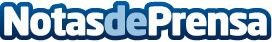 Los expertos recomiendan el mantenimiento periódico de los equipos de climatizaciónJunkers Bosch recomienda un mantenimiento periódico de los equipos de aire acondicionado con el objetivo de alargar su vida útil y asegurar un óptimo funcionamiento. Un adecuado mantenimiento garantiza, además, un entorno saludable y una calidad de aire óptima
Datos de contacto:Havas PR914 56 90 00Nota de prensa publicada en: https://www.notasdeprensa.es/los-expertos-recomiendan-el-mantenimiento Categorias: Nacional Servicios Técnicos Hogar Electrodomésticos Bienestar http://www.notasdeprensa.es